2023广东光学大会参会回执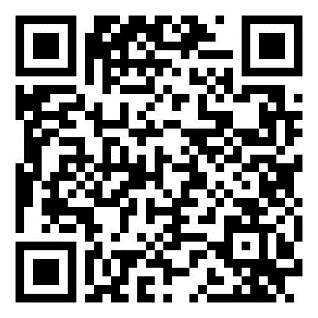 会议论文投稿和参会回执截止日期：11月8日。参会人员可通过以下方式提交参会回执报名：                    邮箱报名：学会各办公邮箱 gdos@mail.sysu.edu.cn等；在线报名：扫描右方二维码，填写相关信息；                    姓 名姓 名单 位单 位单 位职务/职称职务/职称职务/职称联系电话联系电话联系电话会议注册费（请打钩√）会议注册费（请打钩√）会员单位（已缴团体会员费）：1300元/人；非会员单位：1600元/人学生（凭学生证）：900元/人会员单位（已缴团体会员费）：1300元/人；非会员单位：1600元/人学生（凭学生证）：900元/人会员单位（已缴团体会员费）：1300元/人；非会员单位：1600元/人学生（凭学生证）：900元/人会员单位（已缴团体会员费）：1300元/人；非会员单位：1600元/人学生（凭学生证）：900元/人会员单位（已缴团体会员费）：1300元/人；非会员单位：1600元/人学生（凭学生证）：900元/人会员单位（已缴团体会员费）：1300元/人；非会员单位：1600元/人学生（凭学生证）：900元/人会员单位（已缴团体会员费）：1300元/人；非会员单位：1600元/人学生（凭学生证）：900元/人会员单位（已缴团体会员费）：1300元/人；非会员单位：1600元/人学生（凭学生证）：900元/人会员单位（已缴团体会员费）：1300元/人；非会员单位：1600元/人学生（凭学生证）：900元/人缴费方式（请打钩√）缴费方式（请打钩√）银行汇款 □          现场缴费 □银行汇款 □          现场缴费 □银行汇款 □          现场缴费 □银行汇款 □          现场缴费 □银行汇款 □          现场缴费 □银行汇款 □          现场缴费 □银行汇款 □          现场缴费 □银行汇款 □          现场缴费 □银行汇款 □          现场缴费 □发票报销单位名称发票报销单位名称纳税人识别号纳税人识别号住宿预订（注：酒店只提供双人间，中大凯丰酒店只提供8号晚及9号晚的住宿）住宿预订（注：酒店只提供双人间，中大凯丰酒店只提供8号晚及9号晚的住宿）住宿预订（注：酒店只提供双人间，中大凯丰酒店只提供8号晚及9号晚的住宿）住宿预订（注：酒店只提供双人间，中大凯丰酒店只提供8号晚及9号晚的住宿）住宿预订（注：酒店只提供双人间，中大凯丰酒店只提供8号晚及9号晚的住宿）住宿预订（注：酒店只提供双人间，中大凯丰酒店只提供8号晚及9号晚的住宿）住宿预订（注：酒店只提供双人间，中大凯丰酒店只提供8号晚及9号晚的住宿）住宿预订（注：酒店只提供双人间，中大凯丰酒店只提供8号晚及9号晚的住宿）住宿预订（注：酒店只提供双人间，中大凯丰酒店只提供8号晚及9号晚的住宿）住宿预订（注：酒店只提供双人间，中大凯丰酒店只提供8号晚及9号晚的住宿）住宿预订（注：酒店只提供双人间，中大凯丰酒店只提供8号晚及9号晚的住宿）住宿酒店住宿酒店入住日期入住日期离店日期离店日期离店日期是否包间是否包间备 注备 注备 注中大凯丰酒店中大凯丰酒店新珠江大酒店新珠江大酒店投稿、报告投稿、报告投稿、报告投稿、报告投稿、报告投稿、报告投稿、报告投稿、报告投稿、报告投稿、报告投稿、报告姓名职务/职称职务/职称论文题目论文题目论文题目E-mailE-mail是否作口头报Oral 是否作口头报Oral 是否张贴学术报告Poster